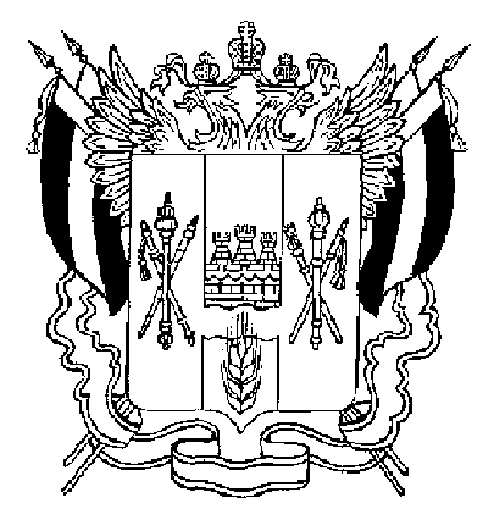 АДМИНИСТРАЦИЯВЕСЕЛОВСКОГО СЕЛЬСКОГО ПОСЕЛЕНИЯВЕСЕЛОВСКОГО РАЙОНА РОСТОВСКОЙ ОБЛАСТИРАСПОРЯЖЕНИЕ28  декабря 2022 года  	   	               № 87                                	       п. ВеселыйО внесении изменений в Распоряжение от25.12.2020 № 59 «Об утверждении плана реализации муниципальной программы «Благоустройство Веселовского сельского поселения» на 2022 год»	 В соответствии с постановлением Администрации Веселовского сельского поселения от 24.09.2018 № 152 «Об утверждении методических рекомендаций по разработке и реализации муниципальных программ Веселовского сельского поселения»:       1. Внести изменение в Распоряжение от 25.12.2020 № 59 «Об утверждении плана реализации муниципальной программы «Благоустройство Веселовского сельского поселения» на 2022 год», изложив его приложение в редакции согласно приложению к настоящему Распоряжению.	       2. Настоящее распоряжение  вступает в силу с момента его подписания.       3. Контроль   за   исполнением настоящего распоряжения  возлагаю на себя.Приложение к распоряжениюАдминистрации Веселовского сельского поселения от ___28.12.2022 г. № 87____План реализации муниципальной программы «Благоустройство Веселовского сельского поселения» на 2022 годГлава Администрации Веселовского сельского поселения                               К.А.ФедорченкоНаименование подпрограммы, основного мероприятия, мероприятия ведомственной целевой программы, контрольного события программыОтветственный исполнительОжидаемый результат (краткое описание)Срок реализации (дата)Объем расходов на 2022 год (тыс.руб.)Объем расходов на 2022 год (тыс.руб.)Объем расходов на 2022 год (тыс.руб.)Объем расходов на 2022 год (тыс.руб.)Объем расходов на 2022 год (тыс.руб.)Объем расходов на 2022 год (тыс.руб.)Наименование подпрограммы, основного мероприятия, мероприятия ведомственной целевой программы, контрольного события программыОтветственный исполнительОжидаемый результат (краткое описание)Срок реализации (дата)всегообластной бюджетфедеральный бюджетместный бюджетвнебюджетные источники123456789Благоустройство территории Веселовского сельского поселенияВесь период12130.50,00,012130.50,0подпрограмма № 1 «Организация освещения улиц»;Ведущий специалист по благоустройству Карастоянова Г.В.Эстетический облик населенных пунктов, повышение качества наружного освещения весь период4311,20,00,04311,20,0Основное мероприятие 1. Мероприятия по оплате электроэнергии и содержанию линий уличного освещения на территории Веселовского сельского поселения Ведущий специалист по благоустройству Карастоянова Г.В.Создание условий для улучшения качества жизни населения весь период4311,20,00,04311,20,0подпрограмма № 2 «Благоустройство и озеленение территории поселения»Ведущий специалист по благоустройству Карастоянова Г.В.Предотвращение сокращения зелёных насажденийувеличение количества мест массового отдыхвесь период0,00,00,00,00,0Основное мероприятие 1. Мероприятия по благоустройству и озеленению территории Веселовского сельского поселенияВедущий специалист по благоустройству Карастоянова Г.В.Улучшение и поддержание состояния зеленых насаждений, устранение аварийных ситуаций, предание зеленым насаждениям надлежащего декоративного обликавесь период0,00,00,00,00,0подпрограмма № 3 «Прочие мероприятия по благоустройству поселения».Ведущий специалист по благоустройству Карастоянова Г.В.Организация прочих мероприятий по благоустройству поселения, улучшение санитарно-эпидемиологического состояния территории; повышение уровня благоустройства территории поселения;весь период7819.30,00,07819.30,0Основное мероприятие 1Прочие мероприятия по благоустройству территории Веселовского сельского поселенияВедущий специалист по благоустройству Карастоянова Г.В.благоприятные условия жизни населения и обеспечение чистоты и порядка на территориях населенных пунктов поселениявесь период7819.30,00,07819.30,0